Критерии доступности и качества медицинской помощи 8.1. Программой устанавливаются целевые значения критериев доступности и качества медицинской помощи, на основе которых проводится комплексная оценка их уровня и динамики.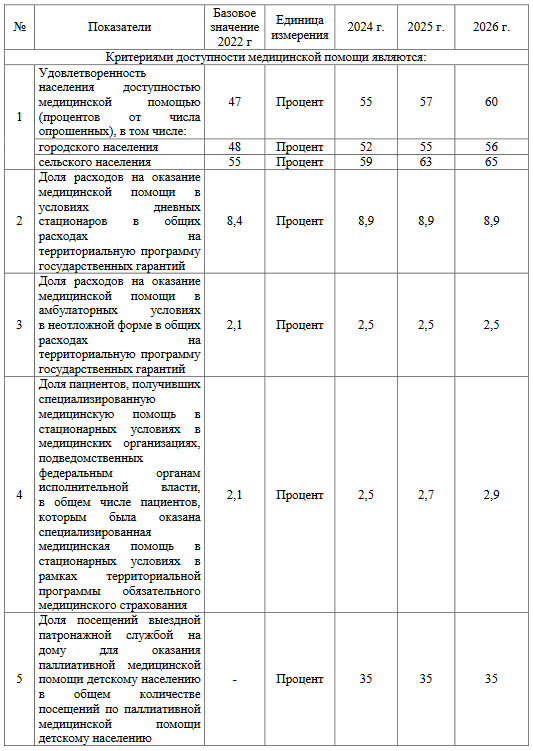 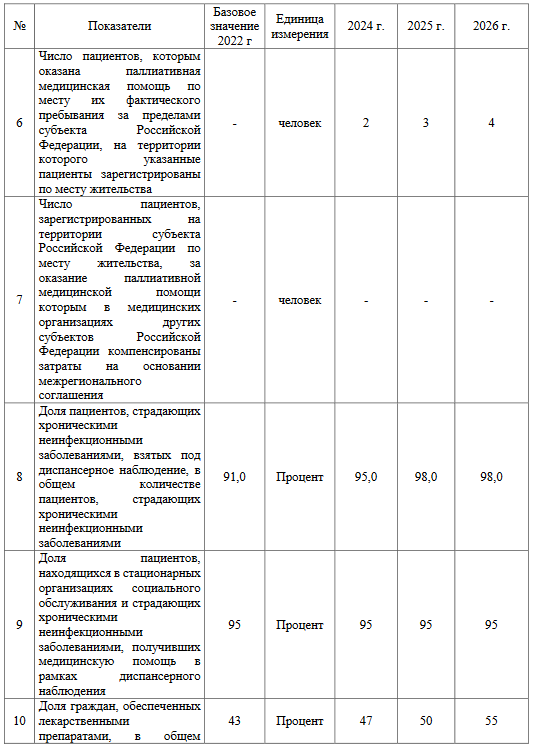 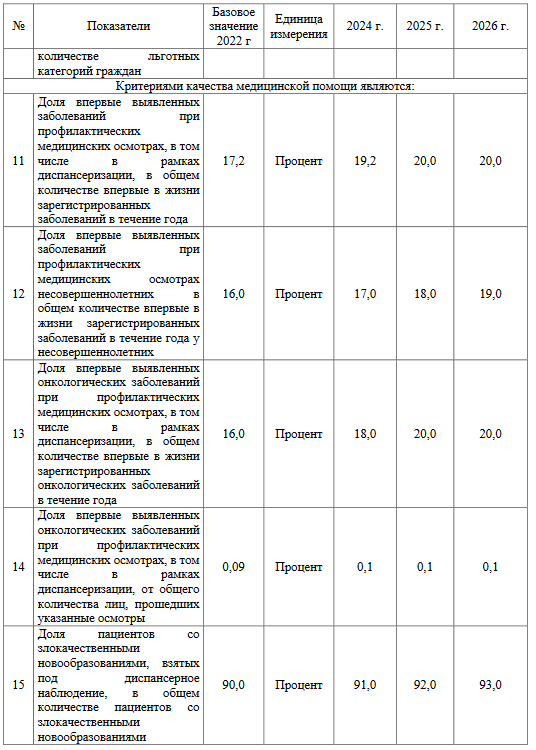 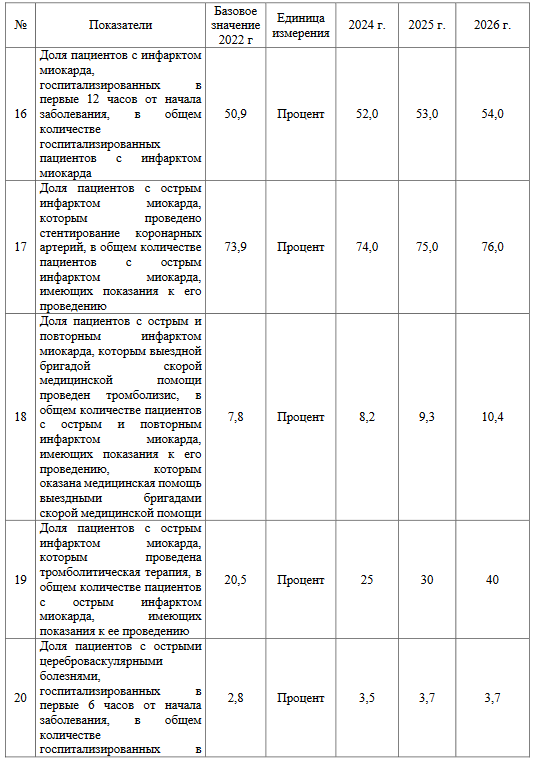 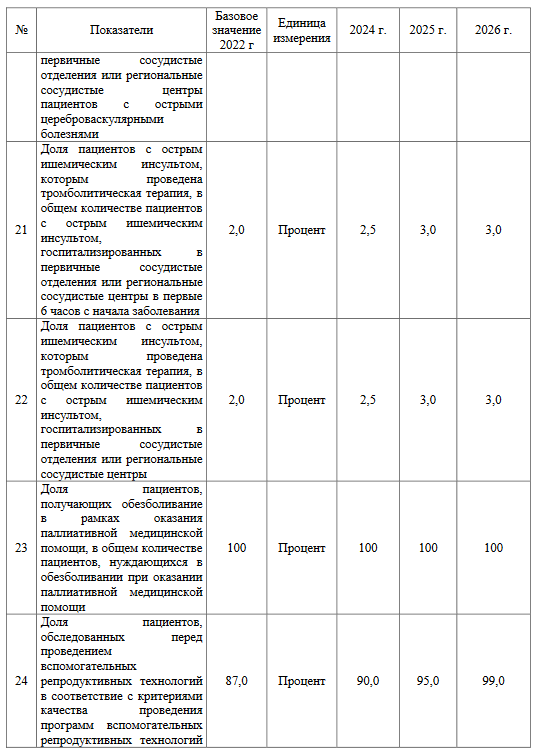 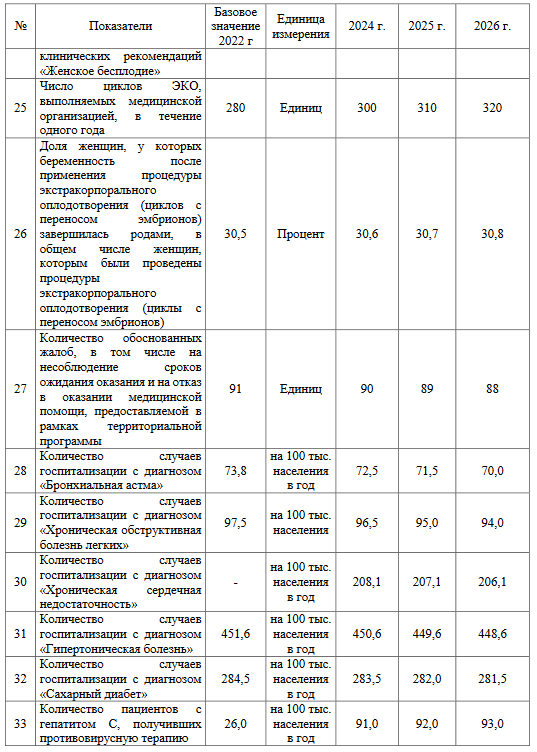 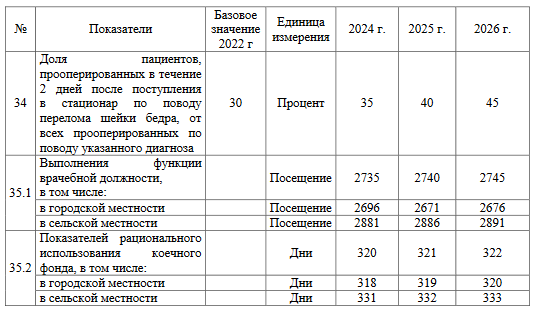 